Tel : 02 96 20 83 83 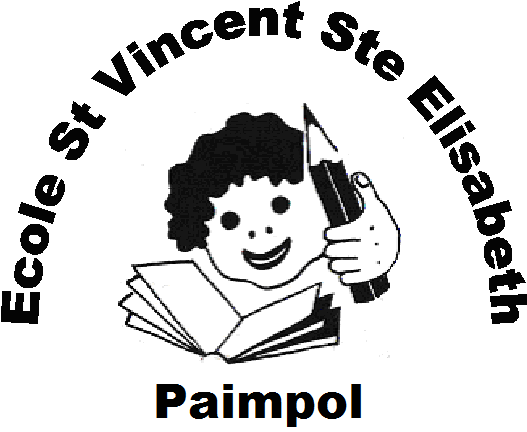 Mail : eco22.ste-elisabeth.paimpol@enseignement-catholique.bzhC’est avec plaisir que l’équipe pédagogique vous accueillera à la rentrée prochaine le jeudi 2 septembre à 9h (exceptionnellement au lieu de 8h30) pour les élèves de la toute petite-section au CM2.Voici l’organisation pédagogique pour l’année 2021-2022 :Maternelle :TPS/PS/MS : Mme Blandine LE QUERE TPS/PS/MS : Mme Isabelle MALLARDGS : Mme Janick MEVEL ASEM : Mme Yvonne LEVAIRE et Mme Christelle DOURAElémentaire :CP : Mme Claude NEVEUCE1 : Mme Fabienne LE BOUDEC et M. Marc Stéphane PERS (17%)CE1/CE2 : Mme Gaëlle ALLANICCE2/CM1 : M. Erwann LEFFRAYCM1/CM2 : Mme Valérie PERROT et Mme Morgane DONVALCM2 : M. Philippe ANDRELISTE DE FOURNITURES CE2/CM1Classe de M. LEFFRAY1 Trousse avec : 	 une paire de ciseaux		 	 1 colle en stick (un grand tube)	 1 crayon bleu frixion et des recharges	 3  stylos à bille ou frixion: vert, rouge noir		 1  règle graduée de 30 cm en plastique translucide en dur  	1 crayon à papier				1 gomme 1 taille-crayons avec réservoir1 compas très simple		 2 surligneurs de couleurs différentesPlus :1 équerre (point 0 à l’angle droit)  	en plastique translucide en dur1 trousse avec1 pochette de crayons de couleurs (12) et 1     pochette de crayons feutres (12) 3 pochettes à rabats avec élastique 1 agenda 2021-2022	1 ardoise velleda + 1 feutre à sec + 1 chiffon1 dictionnaire CE/CM. Le Larousse junior est un bon compromis pour les 1ères années où l’enfant apprend à se servir d’un dictionnaire (éviter les formats poche)	1 gourde hermétique